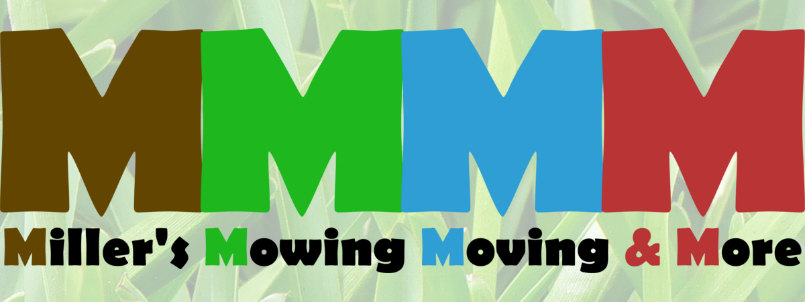 Customer Data SheetContact InformationContact InformationNamePhoneMailing addressPhysical addressEmailBilling Preference Cash   Check   Credit/Debit card   Bank TransferSnow PricingSnow PricingBase Price:3”+ Price:Salt Yes  No  Inch RestrictionNone  1”  2”  3”Frequency 1per day  2 per day  3 per dayMowingMowingCostTrim Every time  Every other time
 As needed  No trimmingExtras Weed Spray  Fertilizer Frequency Once  7 day  10/11 day  14 day  Monthly    